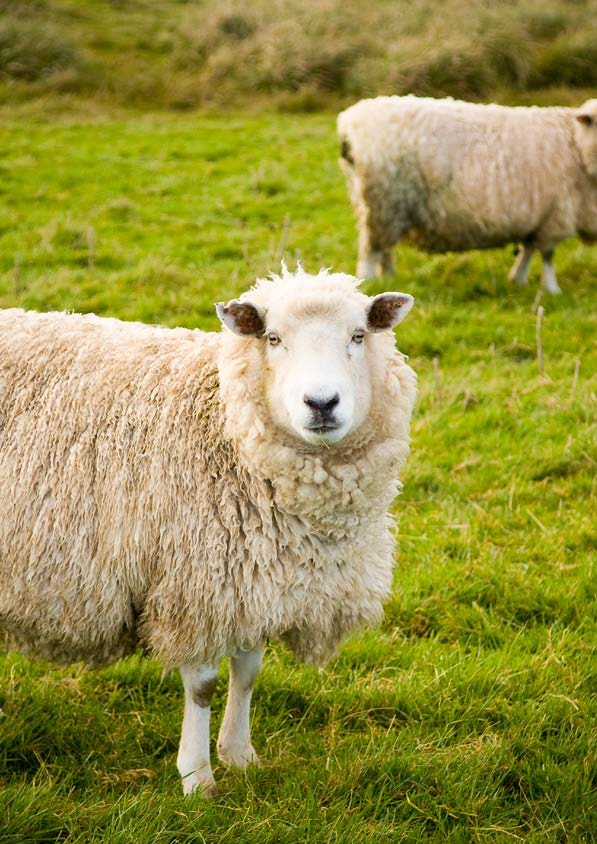 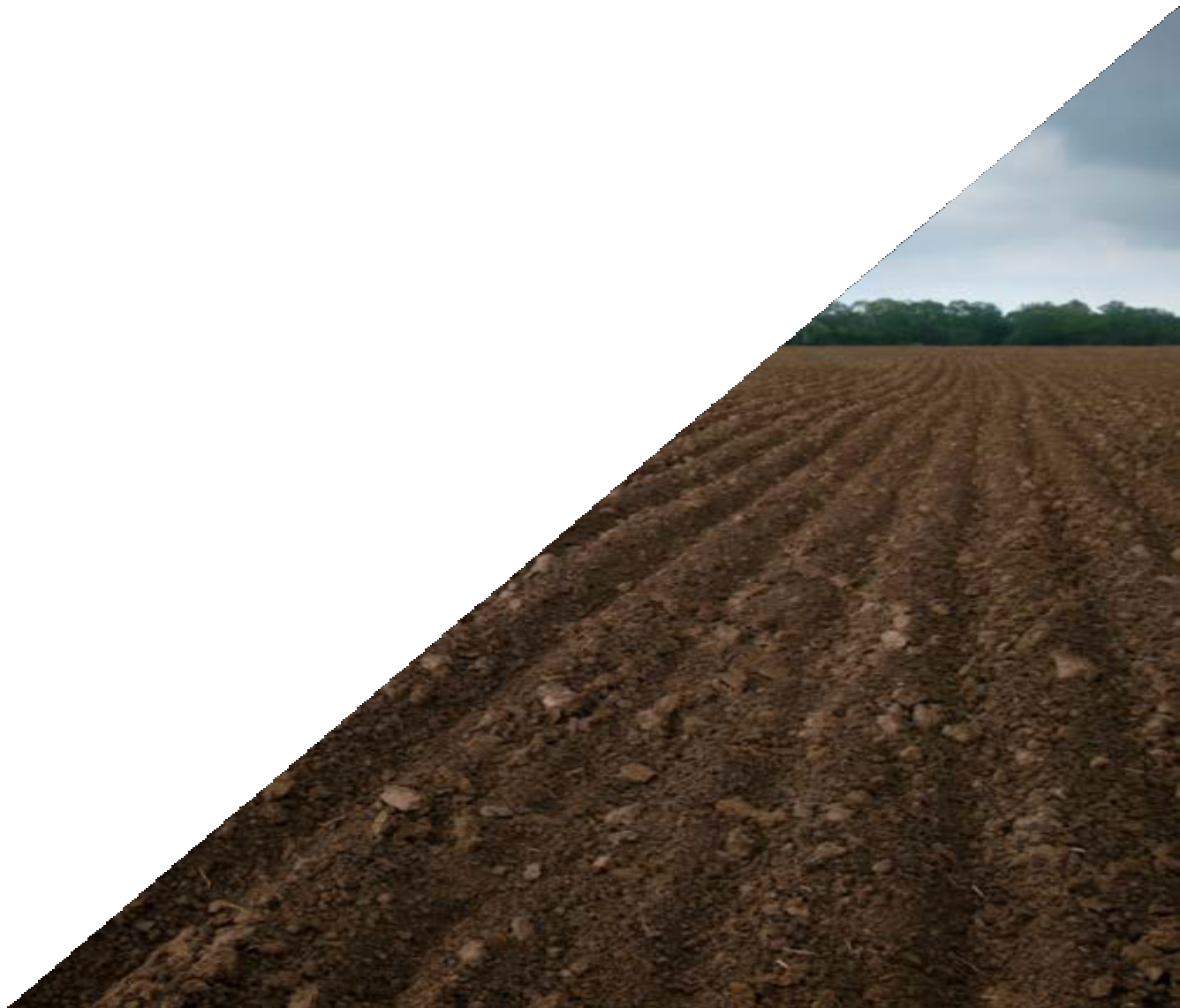 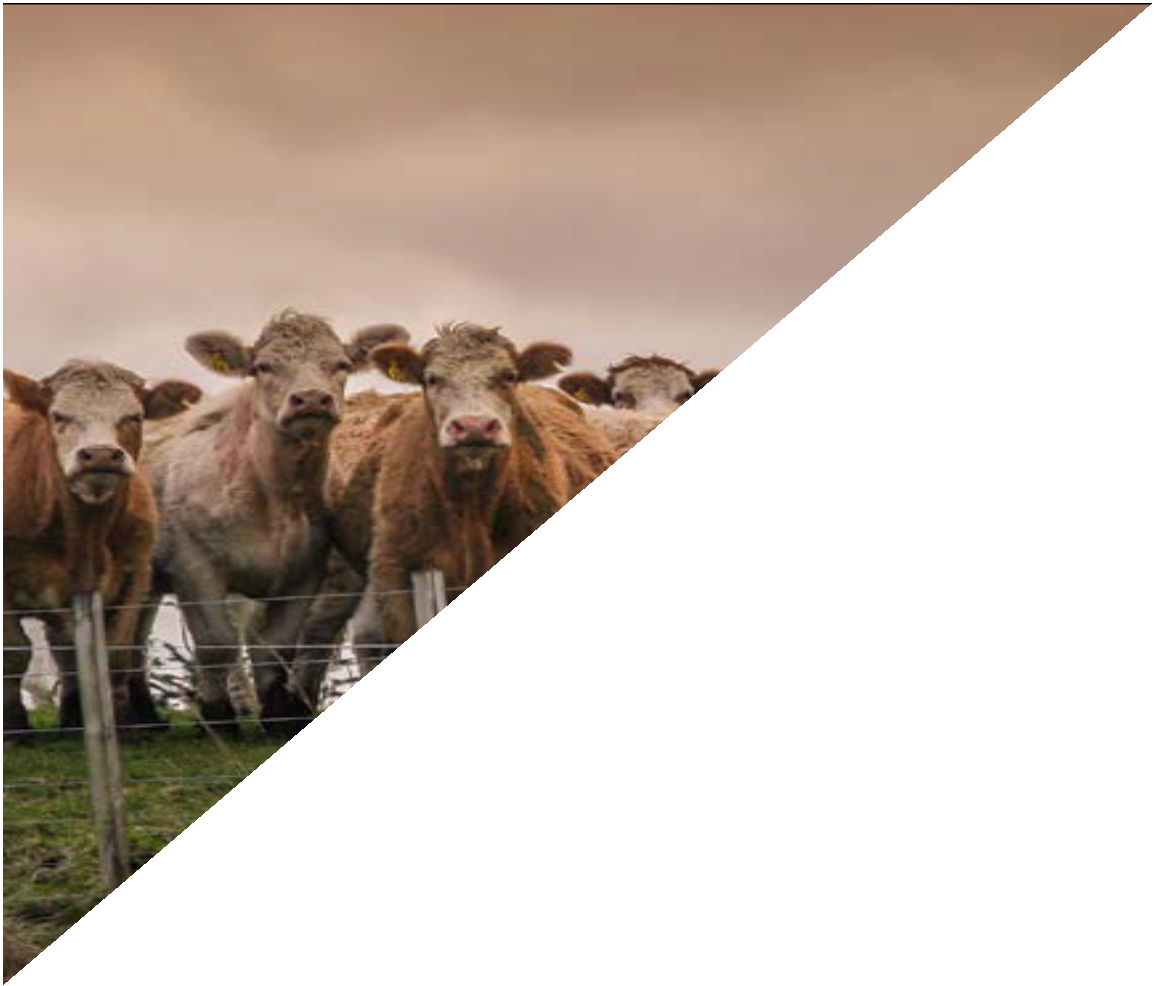 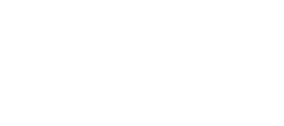 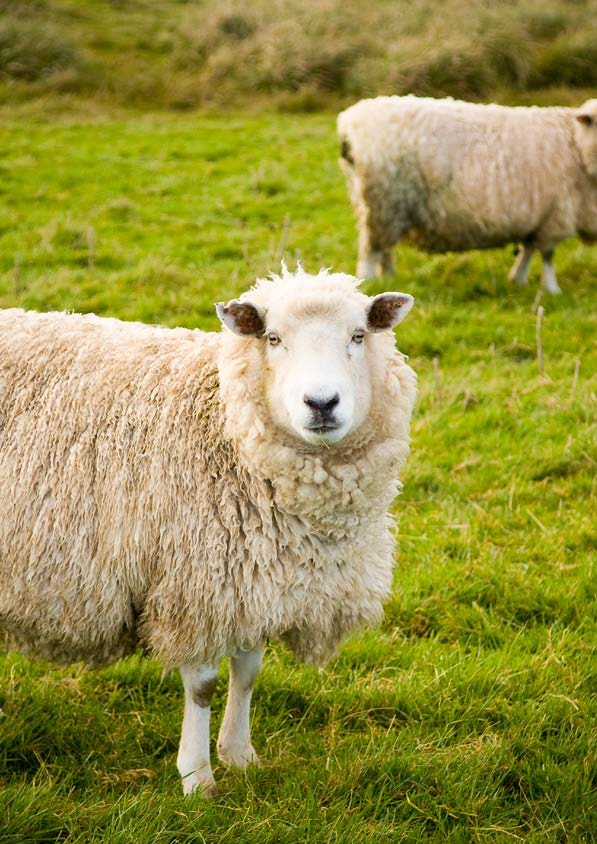 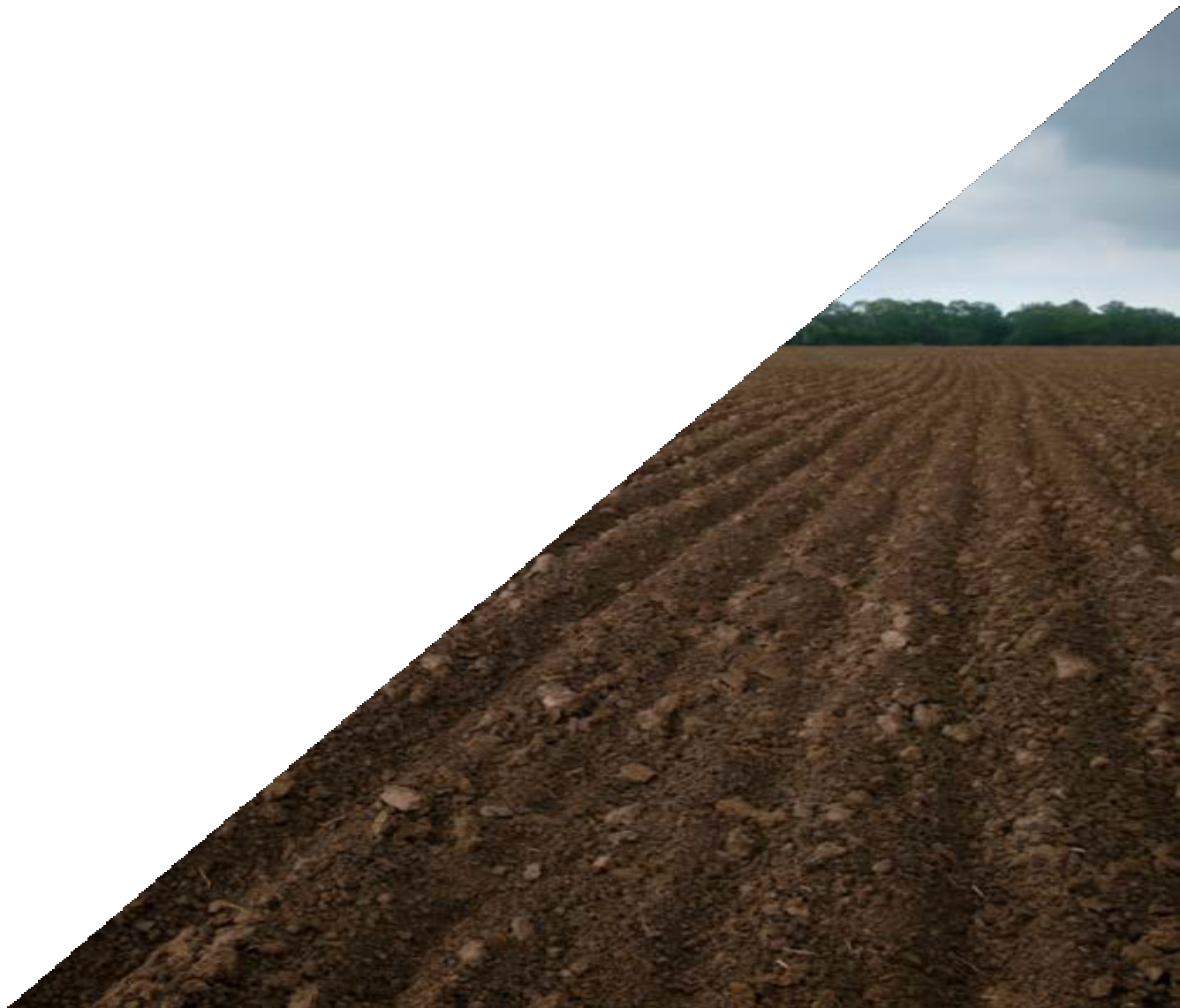 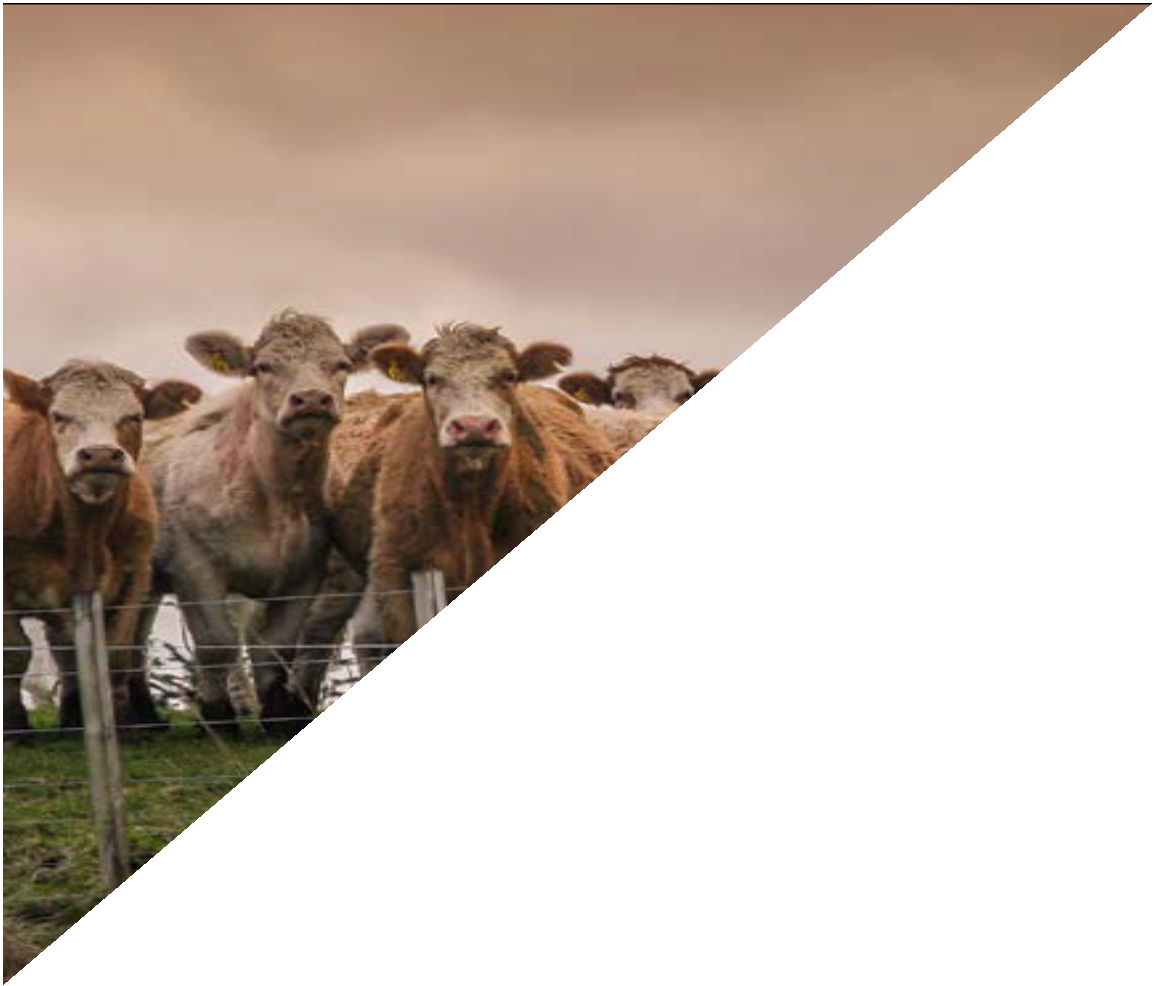 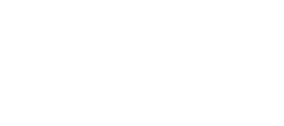 BUSINESS DETAILSONE: FARM PLAN DETAILS (ATTACH/INCLUDE FARM PLAN HERE)TWO: NUTRIENT MANAGEMENTTHREE: LAND MANAGEMENT UNIT CHARTOBJECTIVE 4 – LIVESTOCK MANAGEMENTSIX: IMPLEMENT, MONITOR & REVIEWHave you completed the following?Create a farm map that shows sites of interest for farm environmental planningIdentified areas of land that can be farmed or managed in a similar way because of underlying physical similarities. Complete the resource chart, evaluating the strengths and weaknesses of each LMU.Reviewed and updated your current nutrient budget using LMUs. Reviewed and updated your current spray management plan.Identified environmental objectives and listed good management practices to achieve each one. Recorded other things you do that demonstrate good environment management practices.Completed your Farm Environment Plan and signed the implementation agreement at the bottom of this page.CONGRATULATIONS ON DESIGNING A FARMENVIRONMENT PLAN SPECIFICALLY FOR YOUR FARMFor full integration with farm business planning you may wish to refer to this FEP when making decisions about farm development and financial planning.Once your plan is complete, the following should be signed, as appropriate.RESPONSIBILITY FOR IMPLEMENTING THIS FARM PLANAs the person responsible for implementing this plan, I confirm that the information provided is correct:Name:(plan implementer)Position:Signature:	Date:OWNER AND LESSEE COMMITMENTAs owner(s) of this farming business I/we are committed to ensuring that all activities on our property are undertaken in and environmentally sustainable and culturally sensitive manner. We agree to monitor our performance in meeting the management objectives and outcomes in this Plan, and take appropriate actions to address any areas where improvement is needed.Name:(owner/representative/delegated authority for a trust)Signature:	Date:Name:(lessee or lessee representative):Signature:	Date:WORKSHOP FACILITATORI acknowledge that this FEP has been completed to a reasonable standards, andhas gained understanding of the FEP process.Name:(workshop facilitator)Signature:	Date:Farm nameAddressLegal description and farm identifierThis information is available through the GDC websiteOwner(s)PhoneMobileEmailManagerPhoneMobileEmailWho is primarily responsible for the implementation of this Farm Environment Plan?Both Lessee and lessor are responsible and it is recommended for all parties involved to sign this documentCONTACT DETAILS (IF DIFFERENT FROM ABOVE)CONTACT DETAILS (IF DIFFERENT FROM ABOVE)PhoneMobileEmailResource consents held in relation to this business (list consent numbers)DESCRIBE THE FARM ENTERPRISE AND THE SIZE OF THE OPERATION (HECTARES)OUTLINE THE GOALS AND OBJECTIVES FOR THE BUSINESS (OPTIONAL)DESCRIBE THE EXISTING FARM MANAGEMENT POLICY IF APPLICABLE, INCLUDING:Fertiliser InputAnnual and permanent crops grownStock types and classesNumbers winteredWinter managementFeed supplement inputsOtherNUTRIENT BUDGETSPRAY PLANLMUDESCRIPTIONSTRENGTHSWEAKNESSES AND RISKSUSES AND MANAGEMENTLMUDESCRIPTIONSTRENGTHSWEAKNESSES AND RISKSUSES AND MANAGEMENTLMUDESCRIPTIONSTRENGTHSWEAKNESSES AND RISKSUSES AND MANAGEMENTLMUDESCRIPTIONSTRENGTHSWEAKNESSES AND RISKSUSES AND MANAGEMENTLMUDESCRIPTIONSTRENGTHSWEAKNESSES AND RISKSUSES AND MANAGEMENTLMUDESCRIPTIONSTRENGTHSWEAKNESSES AND RISKSUSES AND MANAGEMENTLMUDESCRIPTIONSTRENGTHSWEAKNESSES AND RISKSUSES AND MANAGEMENTLMUDESCRIPTIONSTRENGTHSWEAKNESSES AND RISKSUSES AND MANAGEMENTLMUDESCRIPTIONSTRENGTHSWEAKNESSES AND RISKSUSES AND MANAGEMENTLMUDESCRIPTIONSTRENGTHSWEAKNESSES AND RISKSUSES AND MANAGEMENTLMUDESCRIPTIONSTRENGTHSWEAKNESSES AND RISKSUSES AND MANAGEMENTLMUDESCRIPTIONSTRENGTHSWEAKNESSES AND RISKSUSES AND MANAGEMENTOBJECTIVE 1 –  NUTRIENT MANAGEMENTOBJECTIVE 1 –  NUTRIENT MANAGEMENTWhat practices help you achieve objective one?e.g. All fertiliser applied in lower risk monthsHow can you demonstrate this?e.g. Provide records of fertiliser application including dates, rates, soiltemperature and rainfallOBJECTIVE 2 – SOIL MANAGEMENTWhat practices help you achieve objective two?How can you demonstrate this?OBJECTIVE 3 – WETLANDS AND RIPARIAN MANAGEMENTOBJECTIVE 3 – WETLANDS AND RIPARIAN MANAGEMENTWhat practices help you achieve objective three?How can you demonstrate this?OBJECTIVE 4 – LIVESTOCK MANAGEMENTWhat practices help you achieve objective four?How can you demonstrate this?OBJECTIVE 5 – IRRIGATION MANAGEMENTOBJECTIVE 5 – IRRIGATION MANAGEMENTWhat practices help you achieve objective five?How can you demonstrate this?OBJECTIVE 6 – OFFAL PITSWhat practices help you achieve objective six?How can you demonstrate this?OBJECTIVE 7 – CROPPING MANAGEMENTOBJECTIVE 7 – CROPPING MANAGEMENTWhat practices help you achieve objective seven?How can you demonstrate this?OBJECTIVE 8 – FIELD DRAINSWhat practices help you achieve objective eight?How can you demonstrate this?OBJECTIVE 9 – COLLECTED ANIMAL EFFLUENT MANAGEMENTOBJECTIVE 9 – COLLECTED ANIMAL EFFLUENT MANAGEMENTWhat practices help you achieve objective nine?How can you demonstrate this?OBJECTIVE 10What practices help you achieve objective ten?How can you demonstrate this?OBJECTIVE 1: NUTRIENT MANAGEMENT ISSUE/RISKSIGNIFICANCE(Low, Med, High)RESPONSETIMEFRAMERESPONSIBILITYOBJECTIVE 2: SOIL MANAGEMENT ISSUE/RISKSIGNIFICANCE(Low, Med, High)RESPONSETIMEFRAMERESPONSIBILITYOBJECTIVE 3: WETLANDS & REPARIAN MANAGEMENT ISSUE/RISKSIGNIFICANCE(Low, Med, High)RESPONSETIMEFRAMERESPONSIBILITYOBJECTIVE 4: LIVESTOCK MANAGEMENT ISSUE/RISKSIGNIFICANCE(Low, Med, High)RESPONSETIMEFRAMERESPONSIBILITYOBJECTIVE 5: IRRIGATION MANAGEMENT ISSUE/RISKSIGNIFICANCE(Low, Med, High)RESPONSETIMEFRAMERESPONSIBILITYOBJECTIVE 6: OFFAL PITS ISSUE/RISKSIGNIFICANCE(Low, Med, High)RESPONSETIMEFRAMERESPONSIBILITYOBJECTIVE 7: CROPPING MANAGEMENT ISSUE/RISKSIGNIFICANCE(Low, Med, High)RESPONSETIMEFRAMERESPONSIBILITYOBJECTIVE 8: FIELD DRAINS ISSUE/RISKSIGNIFICANCE(Low, Med, High)RESPONSETIMEFRAMERESPONSIBILITYOBJECTIVE 9: COLLECTED ANIMAL EFFLUENT ISSUE/RISKSIGNIFICANCE(Low, Med, High)RESPONSETIMEFRAMERESPONSIBILITYOBJECTIVE 10: ISSUE/RISKSIGNIFICANCE(Low, Med, High)RESPONSETIMEFRAMERESPONSIBILITY